МОЙКА ВЫСОКОГО ДАВЛЕНИЯПРАВИЛА ТЕХНИКИ БЕЗОПАСНОСТИ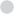 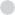 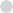 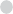 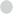 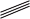 Перевод оригинальных инструкцийВВЕДЕНИЕБлагодарим Вас за покупку инструментов компании Greenworks! Хотелось бы отметить, что Ваше изделие было разработано и изготовлено в соответствии с высокими стандартами качества, обеспечивающими надежную, комфортную эксплуатацию устройства и безопасную работу оператора. Правильная эксплуатация является залогом безотказной работы устройства в течении многих лет.ОБЩИЕ ПРАВИЛА ТЕХНИКИ БЕЗОПАСНОСТИ ПРИ ОБРАЩЕНИИ С ЭЛЕКТРОИНСТРУМЕНТАМИДанное устройство не предназначено для использования лицами (включая детей) с ограниченными физическими, сенсорными или умственными способностями, или отсутствием опыта и знаний. Исключение составляют случаи, когда для таких операторов был обеспечен надлежащий надзор или лицо, ответственное за их безопасность, предоставило им соответствующие инструкции, касающиеся использования устройства. Игры детей с устройством строго запрещены.Ознакомьтесь с инструкцией по эксплуатации изделия и с возможными трудностями, связанными с его неправильной эксплуатацией.Никогда не используйте изделие со снятыми или поврежденными корпусными деталями.Не эксплуатируйте изделие в состоянии наркотического или алкогольного опьянения, а также в состоянии сознания, вызванного воздействием лекарственных препаратов, или же под действием наркотических средств, алкоголя или любых лекарственных препаратов.При работе с изделием не надевайте одежду с широкими рукавами, перчатки с длинными манжетами, галстуки или ювелирные изделия. Данный тип одежды может быть захвачен движущими частями устройства что может привести к телесным повреждениям.При работе на открытом воздухе рекомендуется надевать резиновые перчатки и обувь с протектором, обеспечивающим устойчивость оператора при использовании изделия. Для безопасной работы используйте головные уборы или средства для фиксации длинных волос. Надевайте обувь, которая защитит ваши ноги и обеспечит устойчивость на скользких поверхностях.Не перемещайтесь за границы огороженного пространства и не эксплуатируйте устройство, стоя на неустойчивой поверхности. Оператор должен быть способен удерживать равновесие, а его ноги должны иметь надежную опору.Перед каждым использованием проверьте рабочую зону на наличие посторонних предметов. Удалите камни, битое стекло, гвозди, проволока или веревки, которые могут оказать негативное влияние на работу устройства.Не используйте устройство в небезопасных условиях. В частности, обеспечьте устройству защиту от воздействия влаги (дождя). Кроме того, необходимо позаботиться о надлежащем освещении рабочей зоны.Перед выполнением операции по очистке с помощью данного устройства следует закрыть двери и окна. Освободите зону очистки от незакрепленных предметов, игрушек, уличной мебели или других вещей, которые могут пострадать при проведении операции по очистке.Не используйте устройство в непосредственной близости от людей, не обеспеченных специальными средствами защиты (защитным обмундированием).ЭЛЕКТРОБЕЗОПАСНОСТЬПодключение электрических соединений должно выполняться квалифицированным электриком в соответствие с нормативом IEC60364-1.Подключайте данное устройство к цепи питания, защищенной устройством защиты от токов замыкания на землю (RCD), с током срабатывания не более 30 мА.Отключайте устройство от цепи питания при проведении технического обслуживания пользователем.Используйте удлинители, которые имеют водонепроницаемые соединения и предназначены для работы на открытом воздухе. Используйте удлинители с электрическими параметрами, которые не менее тех, которые указаны на изделии. Перед использованием проверьте удлинитель и замените, если он поврежден. Используйте удлинитель по прямому назначению и не тяните за его шнур для отключения устройства. Держите шнур питания вдали от источников тепла и острых предметов. Всегда отключайте удлинитель от розетки перед отключением устройства от удлинителя.Не используйте устройство, если шнур питания или важные компоненты устройства повреждены, напр., предохранительные устройства, шланги высокого давления, курок пистолета.Неисправный удлинитель является источником потенциальной опасности.Чтобы снизить опасность поражения электрическим током, следите за состоянием контактов (они должны быть сухими и не соприкасаться с землей). Не включайте устройство мокрыми руками.Правильно обращайтесь со шнуром питания. Не используйте шнур для переноса изделия, или не тяните за шнур для отключения устройства от розетки. Держите шнур питания вдали от источников тепла, масла, острых предметов и движущихся частей. Незамедлительно замените поврежденные шнуры. Поврежденные шнуры являются источником электрического удара.Периодически проверяйте удлинители и заменяйте, если они повреждены. Следите за тем, чтобы рукоятки устройства были сухими, чистыми, и не подвергались загрязнению маслом и смазочными материалами.МЕРЫ ПРЕДОСТОРОЖНОСТИ ПРИ РАБОТЕ С МОЙКОЙ ВЫСОКОГО ДАВЛЕНИЯСтрого запрещается направлять струю на себя или других людей с целью очистки одежды или обуви.При неправильном применении струя высокого давления может стать источником опасности может представлять опасность для здоровья оператора. Струю нельзя направлять на людей, животных, электроприборы или на само устройство.Для безопасной эксплуатации устройства используйте только оригинальные запасные части, произведенные или рекомендованные для применения производителем.Используйте только рекомендованное производителем дополнительное оборудование. Применение оборудования, которое не было рекомендовано производителем, может послужить причиной возникновения травм.Выполняя техническое обслуживание устройства, используйте только оригинальные запасные части. Применение неоригинальных запчастей может послужить причиной возникновения опасной ситуации или привести к повреждению устройства.Не используйте изделие, если возникли неполадки с электрооборудованием, в частности выключателем. Если выключатель вышел из строя, необходимо произвести его замену в авторизированном сервисном центре.Не используйте устройство, если шнур питания или важные компоненты устройства повреждены, напр., предохранительные устройства, шланги высокого давления, курок пистолета.Используйте надлежащий продукт. Запрещается применять данное устройство или дополнительное оборудование иным, чем указано в данной инструкции, образом. Устройство можно использовать только в целях и только способом, указанными в данной инструкции.Никогда не оставляйте без присмотра работающее устройство. Всегда отключайте его от электропитания. Не оставляйте устройство без присмотра до полной остановки двигателя.Перед работой убедитесь в том, что двигатель не засорен частицами травы, листьев, пылью или загустевшей смазкой, чтобы снизить вероятность возникновения возгорания.Запрещается размещать вблизи от двигателя устройства легковоспламеняющиеся вещества и другие потенциально опасные материалы.Следите за тем, чтобы детали устройства были сухими и чистыми, не подвергались загрязнению маслом и смазочными материалами. Используйте для очистки мягкую ткань. Ни в коем случае не применяйте для очистки устройства тормозную жидкость, бензин, нефтепродукты или какие-либо растворители.Не используйте кислоты, щелочи, растворители, легко воспламеняющий материал, отбеливатели или растворы технических сортов вместе с данным устройством. Подобные продукты могут приводить к физическим травмам оператора и необратимым повреждениям оборудования.При эксплуатации данного устройства необходимо использовать специально предназначенное для него чистящее средство, поставляемое или рекомендуемое производителем. Использование других чистящих средств или химических веществ может оказать негативное влияние на устройство и не гарантирует его безопасную эксплуатацию.Перед каждым использованием устройства необходимо произвести проверку болтов и гаек для выявления ослабленных компонентов. Ослабленные болты или гайки могут послужить причиной серьезных неполадок в работе двигателя.Используйте ТОЛЬКО холодную воду для работы с устройством.Размещайте устройство на расстоянии как минимум 1 метр от легковоспламеняющихся материалов.Подключайте установку для мытья под давлением только к отдельной распределительной сети.Не переворачивайте устройство.Пистолет и штангу необходимо держать крепко, обеими руками.Будьте внимательны при работе с пистолетом: при нажатии на спусковой крючок пистолет может дергаться из-за влияния противодействующих сил. Несоблюдение этого требования может привести к потере контроля над ситуацией и травмированию оператора или других лиц.Сохраните данную инструкцию. Рекомендуем как можно чаще пересматривать ее и использовать для обучения других операторов устройства. При передаче данного устройства другим лицам, необходимо передать им и настоящее руководство пользователя.СИМВОЛЫ, РАЗМЕЩЕННЫЕ НА ДАННОМ УСТРОЙСТВЕНа данном устройстве могут быть размещены некоторые из следующих символов. Необходимо ознакомиться с ними и узнать их значение. Эта информация повысит качество вашей работы с устройством и сделает ее более безопасной.СИМВОЛЫ РИСКАСигнальные слова, указывающие на степень риска, связанную с использованием данного устройства, а также их значения.УТИЛИЗАЦИЯГАРАНТИЙНЫЕ ОБЯЗАТЕЛЬСТВАСрок гарантийного обслуживания на инструменты ТМ GREENWORKS TOOLS составляет: - 2 года (24 месяца) для изделий, используемых владельцами для личных (некоммерческих) нужд; - 1 год (12 месяцев) для всей профессиональной техники серии 82В, а также всех аккумуляторных ручных инструментов серии 24В (шуруповёртов, дрелей, лобзиков, циркулярных пил, гайковертов, фонарей, многофункциональных инструментов, ручных пылесосов, шлифовальных машин и др.), используемых в коммерческих целях и объемах; - 1 год (12 месяцев) для всех аккумуляторных батарей (АКБ), используемых с профессиональными инструментами серии 82В и всеми иными аккумуляторными инструментами, используемыми в коммерческих целях и объемах (если иное не указано в специальном контракте между ООО «ГРИНВОРКСТУЛС» и Покупателем). - 2 года (24 месяца) для аккумуляторных батарей (АКБ), используемых для личных (некоммерческих) нужд.  Гарантийный срок исчисляется с даты продажи товара через розничную торговую сеть. Эта дата указана в кассовом чеке или ином документе, подтверждающем факт приобретения инструмента или АКБ. В случае устранения недостатков в течение гарантийного срока, гарантийный срок продлевается на период, в течение которого он не использовался потребителем. Гарантийные обязательства не подлежат передаче третьим лицам. ОГРАНИЧЕНИЯ.Гарантийное обслуживание покрывает дефекты, связанные с качеством материалов и заводской сборки инструментов TM GREENWORKS TOOLS. Гарантийное обслуживание распространяется на   инструменты, проданные на территории РФ начиная с 2015 года, имеющие Гарантийный Талон или товарный чек, позволяющий произвести идентификацию изделия по модели, серийному номеру, коду или дате производства и дате продажи. Гарантия Производителя не распространяется на следующие случаи: 1. Неисправности инструмента, возникшие в результате естественного износа изделия, его узлов, механизмов, а так же принадлежностей, таких как: электрические кабели, ножи и режущие полотна, приводные ремни, фильтры, угольные щетки, зажимные устройства и держатели; 2. Механические повреждения, вызванные нарушением правил эксплуатации или хранения, оговорённых в Инструкции по эксплуатации; 3. Повреждения, возникшие вследствие ненадлежащего использования инструмента (использование не по назначению); 4. Повреждения, появившиеся в результате перегрева, перегрузки, механических воздействий, проникновения в корпус инструмента атмосферных осадков, жидкостей, насекомых или веществ, не являющихся отходами, сопровождающими его применение по назначению (стружка, опилки); 5. Повреждения, возникшие в результате перегрузки инструмента, повлекшей одновременный выход из строя 2-х и более компонентов (ротор и статор, электродвигатель и другие узлы или детали). К безусловным признакам перегрузки изделия относятся, помимо прочих, появление: цветов побежалости, деформации или оплавления деталей и узлов изделия, потемнения или обугливания изоляции, повреждения проводов электродвигателя под воздействием высокой температуры; 6. Повреждения, возникшие из-за несоблюдения сроков технического обслуживания, указанных в Инструкции по эксплуатации; 7. Повреждения, возникшие из-за несоответствия параметров питающей электросети требованиям к электросети, указанным на инструменте; 8. Повреждения, вызванные очисткой инструментов с использованием химически агрессивных жидкостей; 9. Инструменты, прошедшие обслуживание или ремонт вне авторизованного сервисного центра (АСЦ) GREENWORKS TOOLS; 10. Повреждения, появившиеся в результате самостоятельной модификации или вскрытия инструмента вне АСЦ; 11. Ремонт, произведенный с использованием запчастей, сменных деталей или дополнительных компонентов, которые не поставляются ООО «ГРИНВОРКСТУЛС» или не одобрены к использованию этой компанией, а также на повреждения, появившиеся в результате использования неоригинальных запчастей;ГАРАНТИЙНОЕ ОБСЛУЖИВАНИЕ. Для устранения неисправности, возникшей в течение гарантийного срока, Вы можете обратиться в авторизованный сервисный центр (АСЦ) GREENWORKS TOOLS или к официальному дистрибьютору компании, указанному в Инструкции, а также на сайте www.Greenworkstools.ru., Основанием для предоставления услуги по гарантийному обслуживанию в рамках данных гарантийных обязательств является правильно оформленный гарантийный талон, содержащий информацию об артикуле, серийном номере, дате продажи инструмента, заверенный подписью и печатью Продавца. Если будет установлено, что поломка инструмента связана с нарушением гарантийных условий производителя, то Вам будет предложено произвести платное обслуживание в одном из АСЦ GREENWORKS TOOLS. Настоящие гарантийные обязательства подлежат периодическим обновлениям, чтобы соответствовать новой продукции компании. Копия последней редакции гарантийных обязательств будет доступна на сайте www.greenworkstools.eu и на русскоязычной версии сайта www.greenworkstools.ru.Официальный Сервисный Партнер TM GREENWORKS TOOLS в России – ООО «Фирма Технопарк»: Адрес: Российская Федерация, г. Москва, улица Гвардейская, дом 3, корпус 1.Изготовитель: «Чанчжоу Глоуб Ко., Лтд.»Адрес: 213000, Китайская Народная Республика, провинция Цзянсу, округ Чанчжоу, район Чжунлоу, шоссе Тсинганг, 65. Страна производства: Китай.Официальное представительство и импортер в Российской Федерации и странах CHГ: Общество с ограниченной ответственностью «ГРИНВОРКСТУЛС ЕВРАЗИЯ» (краткое название ООО«ГРИНВОРКСТУЛС»Адрес: 119049, Российская Федерация, город Москва, Якиманский переулок, д.6. Телефон: +7-495- 221-8903ДАННЫЕ о СЕТИ АСЦ ГРИНВОРКС Импортер в РБ: Совместное предприятие СКАНЛИНК-ООО г. Минск, 4-ый пер. Монтажников д. 5-16т. 234-99-99 факс 238-04-04 opt@scanlink.byЗапрещается выбрасывать электроинструмент вместе с бытовыми отходами!Электроинструмент, отслуживший свой срок и не подлежащий восстановлению, должен утилизироваться согласно нормам, действующим в стране эксплуатации.В других обстоятельствах:не выбрасывайте электроинструмент вместе с бытовым мусором;рекомендуется обращаться в специализированные пункты вторичной переработки сырья.Дата производства указана на этикетке устройства в формате: Месяц / Число / Год.ВНИМАНИЕ!!!В случае прекращения электроснабжения либо при отключении инструмента от электросети снимите фиксацию (блокировку) выключателя и переведите его в положение «Выключено» для исключения дальнейшего самопроизвольного включения инструмента. ПРЕДУПРЕЖДЕНИЕ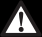 Безопасная эксплуатация устройства напрямую зависит от качества его основных компонентов: шлангов высокого давления, фитингов и муфт. Используйте только те шланги, фитинги и муфты, которые рекомендует производитель.СимволОбъяснениеКонструкция с двойной изоляцией.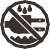 Не повергайте воздействию дождя или влаги.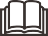 Перед использованием настоящего устройства пользователь должен ознакомиться с данным руководством и осознанно применять содержащиеся в нем рекомендации. Это позволит уменьшить риск получения травмы.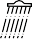 Не подвергайте устройство воздействию дождя или влаги.При работе с данным устройством оператор всегда должен быть в защитных очках (с боковыми экранами или без них), а при необходимости – и в полнолицевой защитной маске.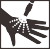 Во избежание риска травмирования (рассечения) категорически запрещается направлять водяную струю на людей или домашних животных, а также помещать под струю воды какую-либо часть тела. Струя воды, выходящая в месте протечек из шлангов и фитингов, также может привести к травмированию. Вследствие этого запрещается трогать их руками.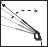 Во избежание риска травмирования вследствие отдачи распылителя во время работы устройства надежно удерживайте его обеими руками.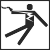 Использование устройства в условиях повышенной влажности и несоблюдение техники безопасности при работе с устройством может привести к поражению электрическим током.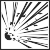 Топливо и его пары являются взрывоопасными веществами и могут вызвать сильные ожоги или привести к смертельному исходу.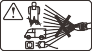 Предупреждение! Никогда не направляйте пистолет распылителя на людей, животных, корпус устройства, аккумулятор или какие-либо электроприборы.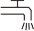 Устройство не предназначено для подключения к магистральной линии водопровода, не оснащенной обратным клапаном.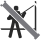 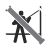 Используйте чистящую платформу только на плоских, горизонтальных поверхностях. Никогда не отодвигайте чистящую платформу от очищаемой поверхности во время работы установки мытья под давлением.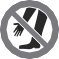 Не прикасайтесь  руками и ногами к чистящей платформе во время работы установки мытья под давлением.СимволСигнальное словоОбъяснение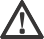 ОПАСНОСТЬ:Указывает на неизбежно опасную ситуацию, которая, если ее не предотвратить, может послужить причиной смертельного случая или жизненно опасной травмы.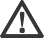 ПРЕДУПРЕЖДЕНИЕ:Указывает на возможно опасную ситуацию, которая, если ее не предотвратить, может послужить причиной смертельного случая или жизненно опасной травмы.ВНИМАНИЕ:Указывает на возможно опасную ситуацию, которая, если ее не предотвратить, может послужить причиной умеренно опасной травмы или травмы средней тяжести.ВНИМАНИЕ:(Без символа предупреждения об опасности) Указывает на ситуацию, которая может послужить причиной возникновения повреждения оборудования или материалов.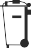 Отдельный сбор отходов. Данное устройство не предназначено для утилизации в числе обычных бытовых отходов. Поэтому, если возникает необходимость в замене устройства или утилизации (когда в его использовании больше нет необходимости), не следует размещать его среди обычных бытовых отходов. Данное устройство должно утилизироваться отдельно.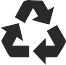 Отдельный сбор использованных устройств и упаковки позволит отправить материалы на переработку для повторного использования. Использование переработанных материалов помогает предотвратить загрязнение окружающей среды и снижает требования к исходным материалам.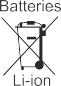 По истечении срока годности аккумуляторы необходимо утилизировать с соблюдением определенных мер предосторожности для окружающей среды. Аккумулятор содержит материалы, представляющие опасность как для людей, так и для окружающей среды. В связи с этим необходимо обеспечить удаление и утилизацию данных материалов на специальном оборудовании, предназначенном для переработки литий-ионных аккумуляторов.№ п/пОрганизацияГородАдресТелефон 1ООО "Мастер-Класс"г. Астрахань414014, Астраханская обл, Астрахань г, Ярославская ул, дом № 348(8512)7591112ООО "Айсберг-Сервис"г. Барнаул656037, г. Барнаул, ул. Северо-Западная д. 548(385)23620023ИП Гринев А.А.г. Брянск241019, Брянская обл, Брянск г, Красноармейская ул, дом № 93А8(953)28158294ООО Интертулс -ДВ-  СЦ Молоток г. Владивосток 690016, Приморский край, г. Владивосток, ул. Борисенко, дом № 34.8 (423) 26375025ООО «СК Славяне»г. Волгоград400107, г.Волгоград, ул.Рионская, д.8А8(8442) 3640506ООО «СК Славяне»г. Волжский404130, Волгоградская обл. г. Волжский, пр. им. Ленина 308М оф. 18(909) 39102517ИП Семенов А.Ю.г.Воронеж394026, Воронежская обл, Воронеж г, Текстильщиков ул, дом № 2, корпус "з"8 (473)26196358ИП Салахов г.Екатеринбург 620026, г.Екатеринбург, ул. Р.Люксембург, 67А8(343)2519494   9ООО "Арсенал" г. ЖелезногорскКурская область г. Железногорск, ул. Дмитрова 268(960)684100110ИП Васильев А.С.г. Иркутск664003, Иркутская обл, Иркутск г, Киевская ул, дом № 34А8(908)661053811ООО «Сервис Тех Центр» г. Казань 420136, ул.Маршала Чуйкова, д.25, пом.1002(843)5254415, моб. 8917913357012ООО "Кпасное Колесо" г. Калининград 236008,г.Калининград,ул.Достоевского,д 218(929)166110713ИП Обухова Марина Сергеевнаг. Краснодар353217 Краснодарский край, Динской район пос. Южный ул. Северная д. 8А8 (861) 272888814ИП Конарев В.А.г.Краснодар350910, Краснодарский край, Краснодар г, Новый пер, дом № 23 8(918) 193 84 48 15ООО СЦ "База"г.Красноярск660056, г.Красноярск, ул. Березина, д.1, территория Троллейбусного Депо8(391) 223500616ИП Кухарчук Т.П.г. Комсомольск-на-Амуре681005, Хабаровский край, Комсомольск-на-Амуре г, Павловского ул, дом № 38 (4217) 31-80-0017ИП Куракин М.Н.г. Кемеровог.Кемерово, ул.Двужильного 7к2ст1 рынок «Привоз»8 (3842) 90140018ООО "Фирма Технопарк" г.Москва121471,Москва, ул. Гвардейская д 3,к 18(8007)00652519ИП Овод С.П.г. Магнитогорск455034, Челябинская обл., Магнитогорск г, Зеленый лог ул, дом № 568(351)940441220ИП Царева Н.П.г. Мурманск183031, Мурманская обл, Мурманск г, Свердлова ул, дом № 9 Б8 (953)300-193221ИП Кондратьев Владимир Леонидовичг.Нижний Новгород603074, Нижний Новгород г, Сормовское ш, дом № 1 «Б», оф.1 институт и метро Буревестник 8 (831) 257-79-54    8 908 16 70 24922ИП Куракин М.Н.г.Новосибирск 630024 Новосибирская обл. г. Новосибирск ул. Ватутина дом 44/1 корп.198(383) 399010923ИП Задорожная К.В.г. Омск644022, Омская обл., Омск г, Сакена Сейфуллина, дом № 408(3812) 50206024ООО "Арсенал"г.Орёл302004, г. Орел ул. 1-я Курская д.838 ( 4862 ) 54-12-12 доб 132, 8-960-650-30-0025ООО "Арсенал"г. Орёл302029, г. Орел Московское шоссе д.126б 8(4862) 200758, 8(962)482966626ООО «Территория сервиса»г. Пермь614064, Пермь, Чкалова, 7Е офис 102                              8 (342)259447927ООО "Куб"г. Пермь614064, Пермь г, Героев Хасана ул, дом № 558 (342)202049028ООО "С-ФК"г. Рязань390000, Рязань, ул. Садовая, д.338(4912) 282016, 92347229ИП Холод г. Ростов на Дону 344010, Ростов-на-Дону г., Нансена ул., 1408(863) 2790305 30ООО "Электра" г.Санкт Петербург 190013,  г, Санкт-Петербург, , Заставская ул. Д. 308(812)740358731ООО "Интер Электро" г. Самара 443052, Самарская обл, Самара г, Псковская, дом № 258(846) 9552414 32ИП Колоколов Дмитрий Владимировичг. Самара 443058, г. Самара, Физкультурная, дом № 17, 1этаж8(846)990544633ИП Никитина Н.В.г. Саратов410015, Саратовская обл, Саратов г, Пензенская ул, дом № 48 (8452)54141834ООО "Профинструмент"г. Северодвинск164500, Архангельская обл, Северодвинск г, Никольская ул, дом № 78(911) 672177035ИП Романов Р.А.г.Тула300005 ,г.Тула , ул. Павшинский мост , д 2,  (4872)790190, моб. +7980722925336ООО "Технодок"г.Тюмень625048, Тюмень, ул. Салтыкова-Щедрина, 58/2:83 452 215 66937ИП Вологжин Григорий Сергеевичг. Уфа450022, Уфа г, Менделеева ул, дом № 1538(347) 279-90-7038ИП Апалькова Д.П.г.Челябинск454138, Челябинская область, г. Челябинск, ул. Молодогвардейцев, дом № 78(351) 267-50-0139ООО Ламед г Алмааты  Казахстан Алматы қ., Березовский көш. 3А, 050060 8 (727) 244-64-46  8(727) 293-34-5340СП "Сканлинк"-ОООг. Минск220019, Республика Беларусь, г. Минск, пер. Монтажников 4-й, дом № 5-168(017) 234-99-99